بسمه تعالی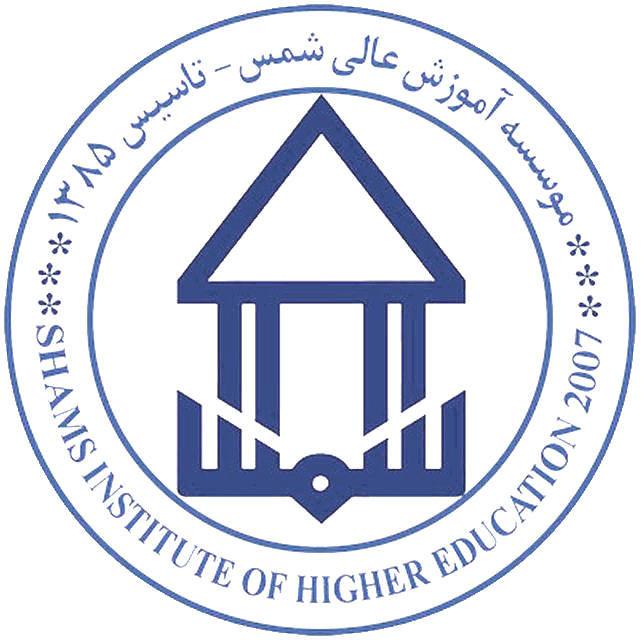 فرم شماره 1-3 پژوهشیفرم ارزشیابی استاد راهنما از پیشرفت کار پایان نامه دوره تحصیلات تکمیلیمشخصات دانشجومشخصات دانشجومشخصات دانشجومشخصات دانشجومشخصات دانشجومشخصات دانشجومشخصات دانشجومشخصات دانشجونام و نام خانوادگی: شماره دانشجوئی:شماره دانشجوئی:شماره دانشجوئی:رشته تحصیلی: رشته تحصیلی: رشته تحصیلی: رشته تحصیلی: استاد راهنما: تاریخ تصویب طرح پیشنهادی: تاریخ تصویب طرح پیشنهادی: تاریخ تصویب طرح پیشنهادی: گزارش سه ماهه:           ترم اخذ پایان نامه ...............نوبت اول              نوبت دوم               گزارش سه ماهه:           ترم اخذ پایان نامه ...............نوبت اول              نوبت دوم               گزارش سه ماهه:           ترم اخذ پایان نامه ...............نوبت اول              نوبت دوم               گزارش سه ماهه:           ترم اخذ پایان نامه ...............نوبت اول              نوبت دوم               ارزیابی استاد راهنماارزیابی استاد راهنماارزیابی استاد راهنماارزیابی استاد راهنماارزیابی استاد راهنماارزیابی استاد راهنماارزیابی استاد راهنماارزیابی استاد راهنماموضوعات موضوعات نمرهنمرهنمرهنمرهنمرهنمرهموضوعات موضوعات عالی(0.25 ) خوب(0.2 ) خوب(0.2 ) متوسط(0.15 )ضعیف(0.15 )غیر قابل قبول( 0 )رعایت زمان بندی در ارائه های گزارش شفاهی و کتبی به استاد راهنماحضور فیزیکی در زمانهای تعیین شده توسط استاد راهنما ارزیابی استاد راهنما از گزارش‌های سه‌ ماهه حفظ کیفیت و پیگیری های لازم در امور تحقیقاتی و اجرایی پروژهرعایت زمان بندی در ارائه های گزارش شفاهی و کتبی به استاد راهنماحضور فیزیکی در زمانهای تعیین شده توسط استاد راهنما ارزیابی استاد راهنما از گزارش‌های سه‌ ماهه حفظ کیفیت و پیگیری های لازم در امور تحقیقاتی و اجرایی پروژهنمره گزارش دانشجو از ( 0.25 نمره )نمره گزارش دانشجو از ( 0.25 نمره )نظر استاد راهنمانظر استاد راهنمانظر استاد راهنمانظر استاد راهنمانظر استاد راهنمانظر استاد راهنمانظر استاد راهنمانظر استاد راهنمافعالیت و صرف وقت دانشجو برای انجام پایان نامه در حد مطلوب           قابل قبول           غیر قابل قبول            است.درصد پیشرفت تحقیق برای نیل به اهداف تعیین شده در پروپوزال :      ...............................توضیحات:  (در صورت لزوم)نام و نام خانوادگی استاد راهنما : تاریخ:  امضا:فعالیت و صرف وقت دانشجو برای انجام پایان نامه در حد مطلوب           قابل قبول           غیر قابل قبول            است.درصد پیشرفت تحقیق برای نیل به اهداف تعیین شده در پروپوزال :      ...............................توضیحات:  (در صورت لزوم)نام و نام خانوادگی استاد راهنما : تاریخ:  امضا:فعالیت و صرف وقت دانشجو برای انجام پایان نامه در حد مطلوب           قابل قبول           غیر قابل قبول            است.درصد پیشرفت تحقیق برای نیل به اهداف تعیین شده در پروپوزال :      ...............................توضیحات:  (در صورت لزوم)نام و نام خانوادگی استاد راهنما : تاریخ:  امضا:فعالیت و صرف وقت دانشجو برای انجام پایان نامه در حد مطلوب           قابل قبول           غیر قابل قبول            است.درصد پیشرفت تحقیق برای نیل به اهداف تعیین شده در پروپوزال :      ...............................توضیحات:  (در صورت لزوم)نام و نام خانوادگی استاد راهنما : تاریخ:  امضا:فعالیت و صرف وقت دانشجو برای انجام پایان نامه در حد مطلوب           قابل قبول           غیر قابل قبول            است.درصد پیشرفت تحقیق برای نیل به اهداف تعیین شده در پروپوزال :      ...............................توضیحات:  (در صورت لزوم)نام و نام خانوادگی استاد راهنما : تاریخ:  امضا:فعالیت و صرف وقت دانشجو برای انجام پایان نامه در حد مطلوب           قابل قبول           غیر قابل قبول            است.درصد پیشرفت تحقیق برای نیل به اهداف تعیین شده در پروپوزال :      ...............................توضیحات:  (در صورت لزوم)نام و نام خانوادگی استاد راهنما : تاریخ:  امضا:فعالیت و صرف وقت دانشجو برای انجام پایان نامه در حد مطلوب           قابل قبول           غیر قابل قبول            است.درصد پیشرفت تحقیق برای نیل به اهداف تعیین شده در پروپوزال :      ...............................توضیحات:  (در صورت لزوم)نام و نام خانوادگی استاد راهنما : تاریخ:  امضا:فعالیت و صرف وقت دانشجو برای انجام پایان نامه در حد مطلوب           قابل قبول           غیر قابل قبول            است.درصد پیشرفت تحقیق برای نیل به اهداف تعیین شده در پروپوزال :      ...............................توضیحات:  (در صورت لزوم)نام و نام خانوادگی استاد راهنما : تاریخ:  امضا:نظر مدیر گروهنظر مدیر گروهنظر مدیر گروهنظر مدیر گروهنظر مدیر گروهنظر مدیر گروهنظر مدیر گروهنظر مدیر گروهبدین وسیله گزارش پیشرفت کار پایان نامه آقا/خانم ........................................ ارائه شده توسط استاد راهنمای ایشان آقا/ خانم دکتر  .............................تایید می گردد.نام و نام خانوادگی مدیر گروه:تاریخ:مهر و امضا:بدین وسیله گزارش پیشرفت کار پایان نامه آقا/خانم ........................................ ارائه شده توسط استاد راهنمای ایشان آقا/ خانم دکتر  .............................تایید می گردد.نام و نام خانوادگی مدیر گروه:تاریخ:مهر و امضا:بدین وسیله گزارش پیشرفت کار پایان نامه آقا/خانم ........................................ ارائه شده توسط استاد راهنمای ایشان آقا/ خانم دکتر  .............................تایید می گردد.نام و نام خانوادگی مدیر گروه:تاریخ:مهر و امضا:بدین وسیله گزارش پیشرفت کار پایان نامه آقا/خانم ........................................ ارائه شده توسط استاد راهنمای ایشان آقا/ خانم دکتر  .............................تایید می گردد.نام و نام خانوادگی مدیر گروه:تاریخ:مهر و امضا:بدین وسیله گزارش پیشرفت کار پایان نامه آقا/خانم ........................................ ارائه شده توسط استاد راهنمای ایشان آقا/ خانم دکتر  .............................تایید می گردد.نام و نام خانوادگی مدیر گروه:تاریخ:مهر و امضا:بدین وسیله گزارش پیشرفت کار پایان نامه آقا/خانم ........................................ ارائه شده توسط استاد راهنمای ایشان آقا/ خانم دکتر  .............................تایید می گردد.نام و نام خانوادگی مدیر گروه:تاریخ:مهر و امضا:بدین وسیله گزارش پیشرفت کار پایان نامه آقا/خانم ........................................ ارائه شده توسط استاد راهنمای ایشان آقا/ خانم دکتر  .............................تایید می گردد.نام و نام خانوادگی مدیر گروه:تاریخ:مهر و امضا:بدین وسیله گزارش پیشرفت کار پایان نامه آقا/خانم ........................................ ارائه شده توسط استاد راهنمای ایشان آقا/ خانم دکتر  .............................تایید می گردد.نام و نام خانوادگی مدیر گروه:تاریخ:مهر و امضا:مقررات آموزشیمقررات آموزشیمقررات آموزشیمقررات آموزشیمقررات آموزشیمقررات آموزشیمقررات آموزشیمقررات آموزشیدانشجویان کارشناسی ارشد باید بعد از شروع فعالیت بر روی پایان نامه ( تاریخ تصویب پروپوزال ) در هر سه ماه یک بار( در دو نوبت ) ، گزارشی (حاوی خلاصه ای از اقدامات انجام شده و نتایج آن ) را تهیه ( فرم شماره 3 پژوهشی ) و به ضمیمه این فرم به استاد راهنمای خود ارائه نمایند. در صورتی که فعالیت و صرف وقت دانشجو از نظر استاد راهنما غیر قابل قبول باشد، به دانشجو تذکر کتبی داده خواهد شد.این فرم در دو نسخه تهیه می شود. یک نسخه مخصوص مدیر گروه بوده و یک نسخه تا روز دفاع بایستی توسط دانشجو نگهداری و در روز دفاع به نماینده تحصیلات تکمیلی تحویل داده شود. دانشجویان کارشناسی ارشد باید بعد از شروع فعالیت بر روی پایان نامه ( تاریخ تصویب پروپوزال ) در هر سه ماه یک بار( در دو نوبت ) ، گزارشی (حاوی خلاصه ای از اقدامات انجام شده و نتایج آن ) را تهیه ( فرم شماره 3 پژوهشی ) و به ضمیمه این فرم به استاد راهنمای خود ارائه نمایند. در صورتی که فعالیت و صرف وقت دانشجو از نظر استاد راهنما غیر قابل قبول باشد، به دانشجو تذکر کتبی داده خواهد شد.این فرم در دو نسخه تهیه می شود. یک نسخه مخصوص مدیر گروه بوده و یک نسخه تا روز دفاع بایستی توسط دانشجو نگهداری و در روز دفاع به نماینده تحصیلات تکمیلی تحویل داده شود. دانشجویان کارشناسی ارشد باید بعد از شروع فعالیت بر روی پایان نامه ( تاریخ تصویب پروپوزال ) در هر سه ماه یک بار( در دو نوبت ) ، گزارشی (حاوی خلاصه ای از اقدامات انجام شده و نتایج آن ) را تهیه ( فرم شماره 3 پژوهشی ) و به ضمیمه این فرم به استاد راهنمای خود ارائه نمایند. در صورتی که فعالیت و صرف وقت دانشجو از نظر استاد راهنما غیر قابل قبول باشد، به دانشجو تذکر کتبی داده خواهد شد.این فرم در دو نسخه تهیه می شود. یک نسخه مخصوص مدیر گروه بوده و یک نسخه تا روز دفاع بایستی توسط دانشجو نگهداری و در روز دفاع به نماینده تحصیلات تکمیلی تحویل داده شود. دانشجویان کارشناسی ارشد باید بعد از شروع فعالیت بر روی پایان نامه ( تاریخ تصویب پروپوزال ) در هر سه ماه یک بار( در دو نوبت ) ، گزارشی (حاوی خلاصه ای از اقدامات انجام شده و نتایج آن ) را تهیه ( فرم شماره 3 پژوهشی ) و به ضمیمه این فرم به استاد راهنمای خود ارائه نمایند. در صورتی که فعالیت و صرف وقت دانشجو از نظر استاد راهنما غیر قابل قبول باشد، به دانشجو تذکر کتبی داده خواهد شد.این فرم در دو نسخه تهیه می شود. یک نسخه مخصوص مدیر گروه بوده و یک نسخه تا روز دفاع بایستی توسط دانشجو نگهداری و در روز دفاع به نماینده تحصیلات تکمیلی تحویل داده شود. دانشجویان کارشناسی ارشد باید بعد از شروع فعالیت بر روی پایان نامه ( تاریخ تصویب پروپوزال ) در هر سه ماه یک بار( در دو نوبت ) ، گزارشی (حاوی خلاصه ای از اقدامات انجام شده و نتایج آن ) را تهیه ( فرم شماره 3 پژوهشی ) و به ضمیمه این فرم به استاد راهنمای خود ارائه نمایند. در صورتی که فعالیت و صرف وقت دانشجو از نظر استاد راهنما غیر قابل قبول باشد، به دانشجو تذکر کتبی داده خواهد شد.این فرم در دو نسخه تهیه می شود. یک نسخه مخصوص مدیر گروه بوده و یک نسخه تا روز دفاع بایستی توسط دانشجو نگهداری و در روز دفاع به نماینده تحصیلات تکمیلی تحویل داده شود. دانشجویان کارشناسی ارشد باید بعد از شروع فعالیت بر روی پایان نامه ( تاریخ تصویب پروپوزال ) در هر سه ماه یک بار( در دو نوبت ) ، گزارشی (حاوی خلاصه ای از اقدامات انجام شده و نتایج آن ) را تهیه ( فرم شماره 3 پژوهشی ) و به ضمیمه این فرم به استاد راهنمای خود ارائه نمایند. در صورتی که فعالیت و صرف وقت دانشجو از نظر استاد راهنما غیر قابل قبول باشد، به دانشجو تذکر کتبی داده خواهد شد.این فرم در دو نسخه تهیه می شود. یک نسخه مخصوص مدیر گروه بوده و یک نسخه تا روز دفاع بایستی توسط دانشجو نگهداری و در روز دفاع به نماینده تحصیلات تکمیلی تحویل داده شود. دانشجویان کارشناسی ارشد باید بعد از شروع فعالیت بر روی پایان نامه ( تاریخ تصویب پروپوزال ) در هر سه ماه یک بار( در دو نوبت ) ، گزارشی (حاوی خلاصه ای از اقدامات انجام شده و نتایج آن ) را تهیه ( فرم شماره 3 پژوهشی ) و به ضمیمه این فرم به استاد راهنمای خود ارائه نمایند. در صورتی که فعالیت و صرف وقت دانشجو از نظر استاد راهنما غیر قابل قبول باشد، به دانشجو تذکر کتبی داده خواهد شد.این فرم در دو نسخه تهیه می شود. یک نسخه مخصوص مدیر گروه بوده و یک نسخه تا روز دفاع بایستی توسط دانشجو نگهداری و در روز دفاع به نماینده تحصیلات تکمیلی تحویل داده شود. دانشجویان کارشناسی ارشد باید بعد از شروع فعالیت بر روی پایان نامه ( تاریخ تصویب پروپوزال ) در هر سه ماه یک بار( در دو نوبت ) ، گزارشی (حاوی خلاصه ای از اقدامات انجام شده و نتایج آن ) را تهیه ( فرم شماره 3 پژوهشی ) و به ضمیمه این فرم به استاد راهنمای خود ارائه نمایند. در صورتی که فعالیت و صرف وقت دانشجو از نظر استاد راهنما غیر قابل قبول باشد، به دانشجو تذکر کتبی داده خواهد شد.این فرم در دو نسخه تهیه می شود. یک نسخه مخصوص مدیر گروه بوده و یک نسخه تا روز دفاع بایستی توسط دانشجو نگهداری و در روز دفاع به نماینده تحصیلات تکمیلی تحویل داده شود. 